КАБИНЕТ 71-  ЧИТАЛЬНЫЙ ЗАЛ ОГСЭ. 02 ИНОСТРАННЫЙ ЯЗЫКОП. 01 ОСНОВЫ ЛАТИНСКОГО ЯЗЫКА С МЕДИЦИНСКОЙ ТЕРМИНОЛОГИЕЙ(34.02.01 СЕСТРИНСКОЕ ДЕЛО31.02.02 АКУШЕРСКОЕ ДЕЛО)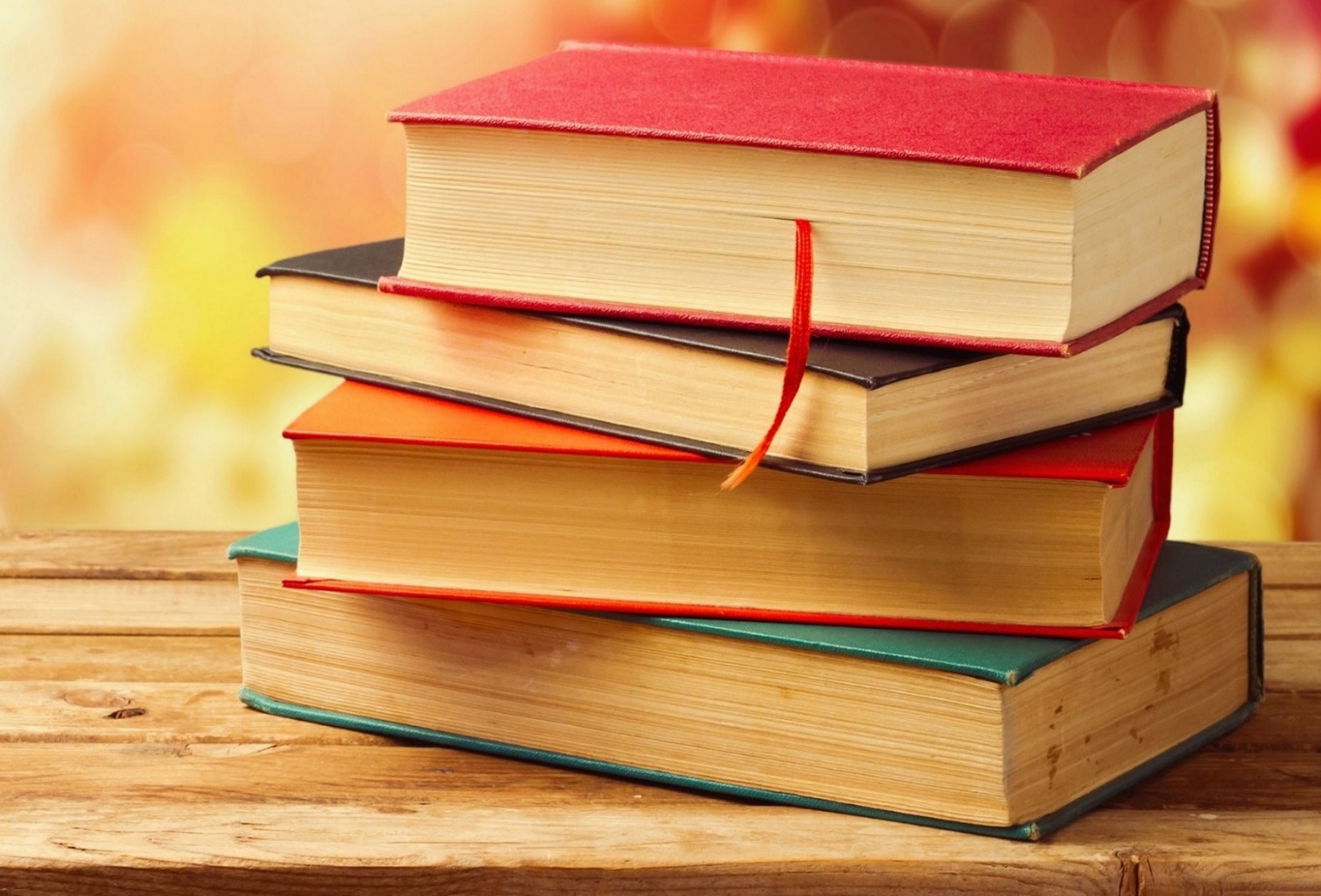 ФОТОГРАФИИ КАБИНЕТА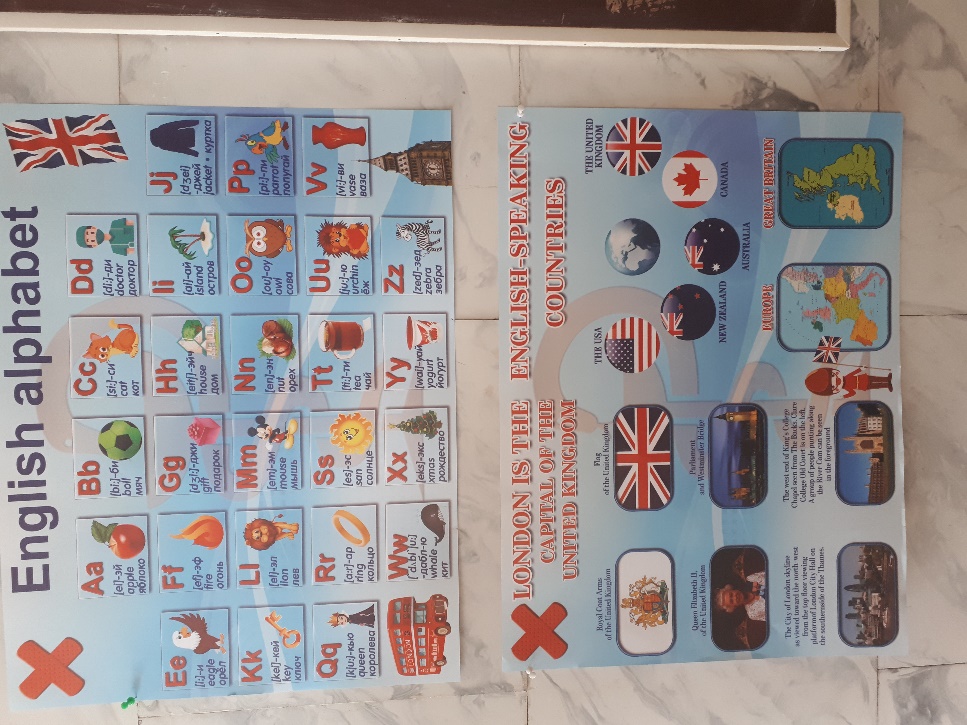 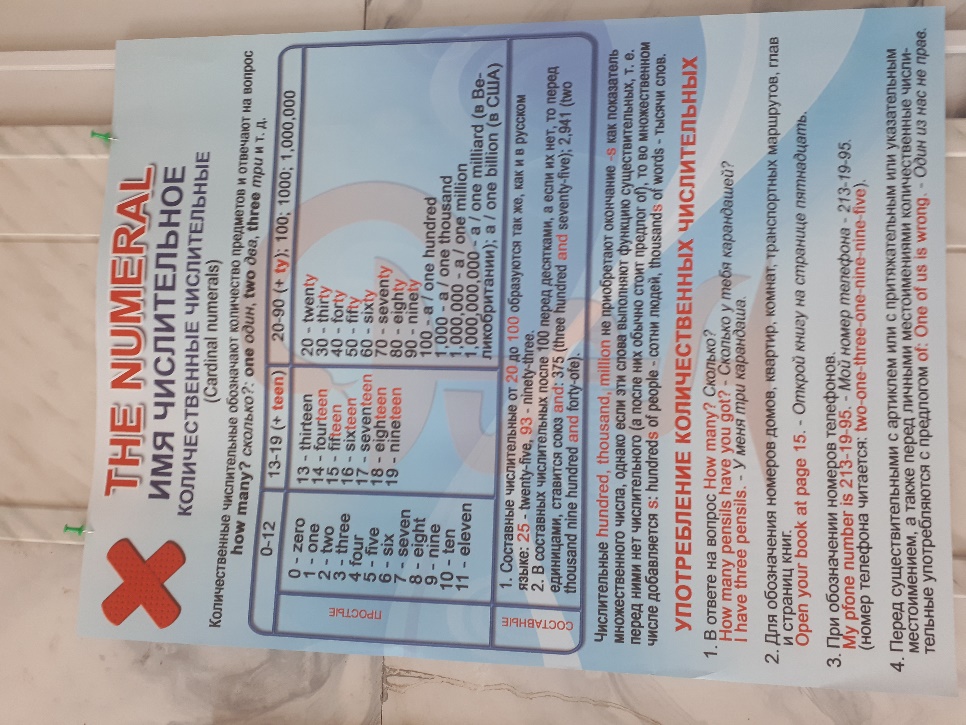 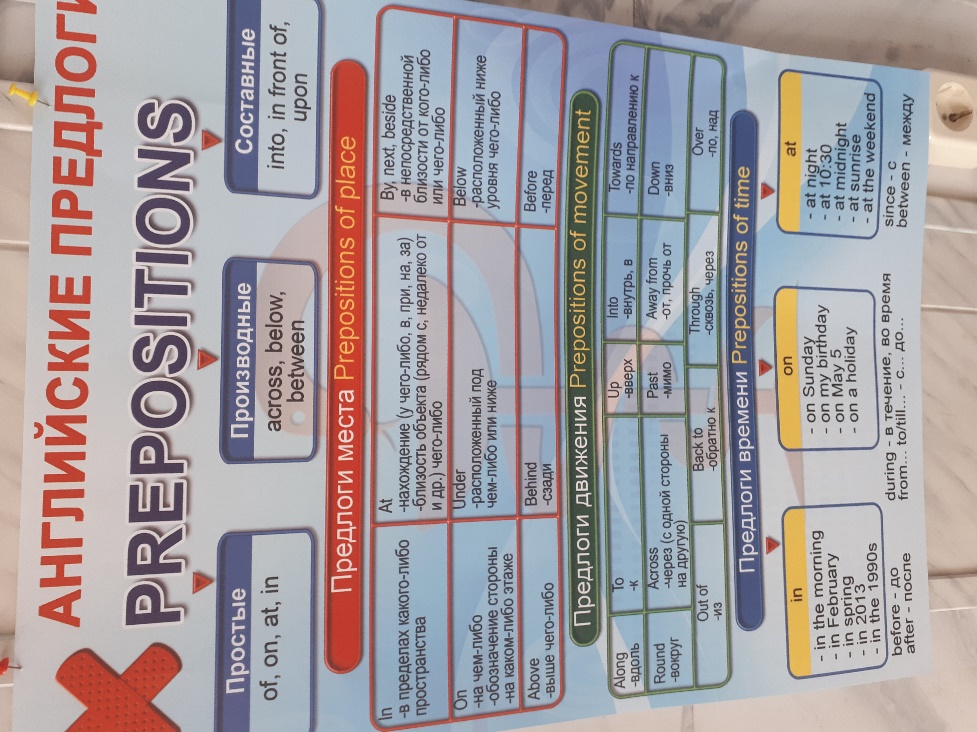 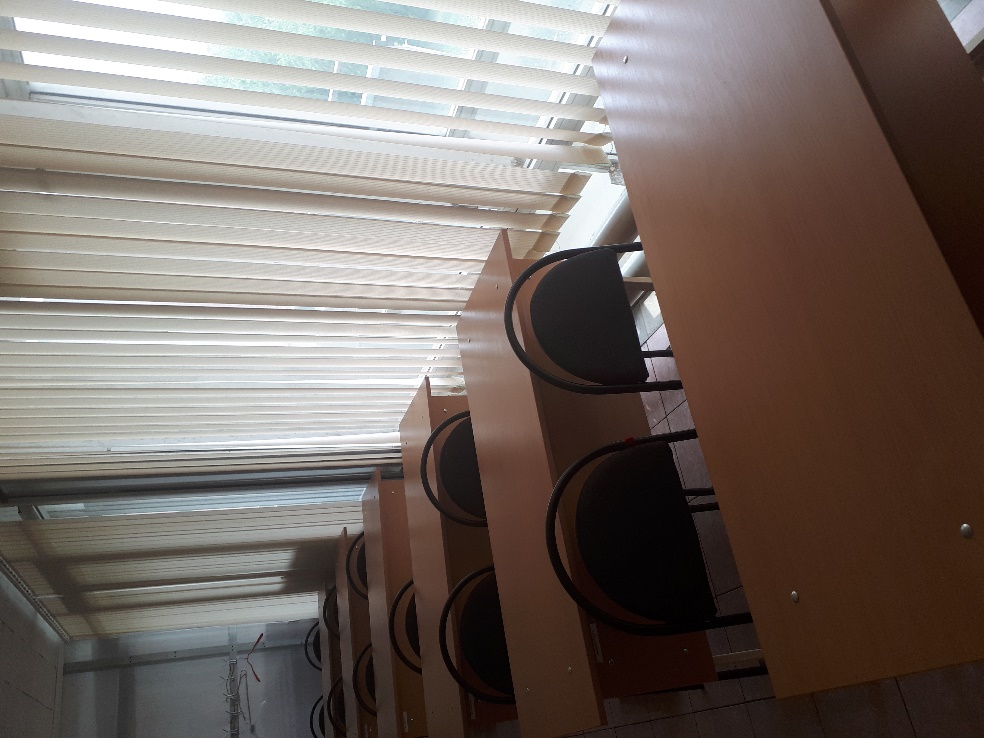 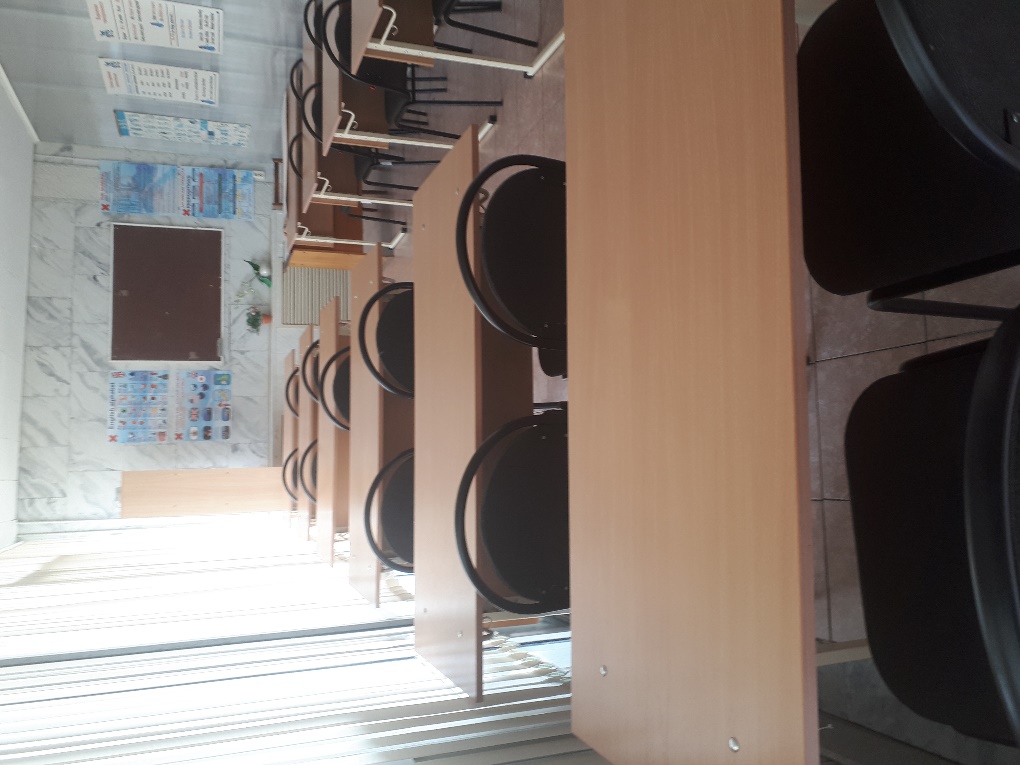 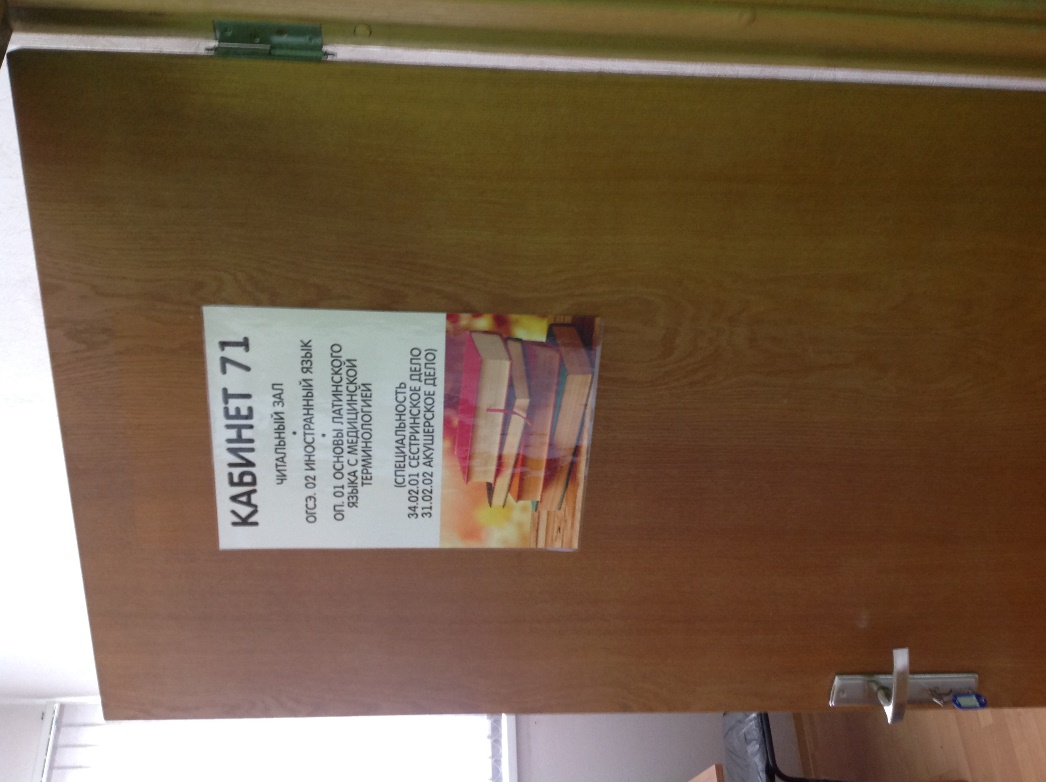 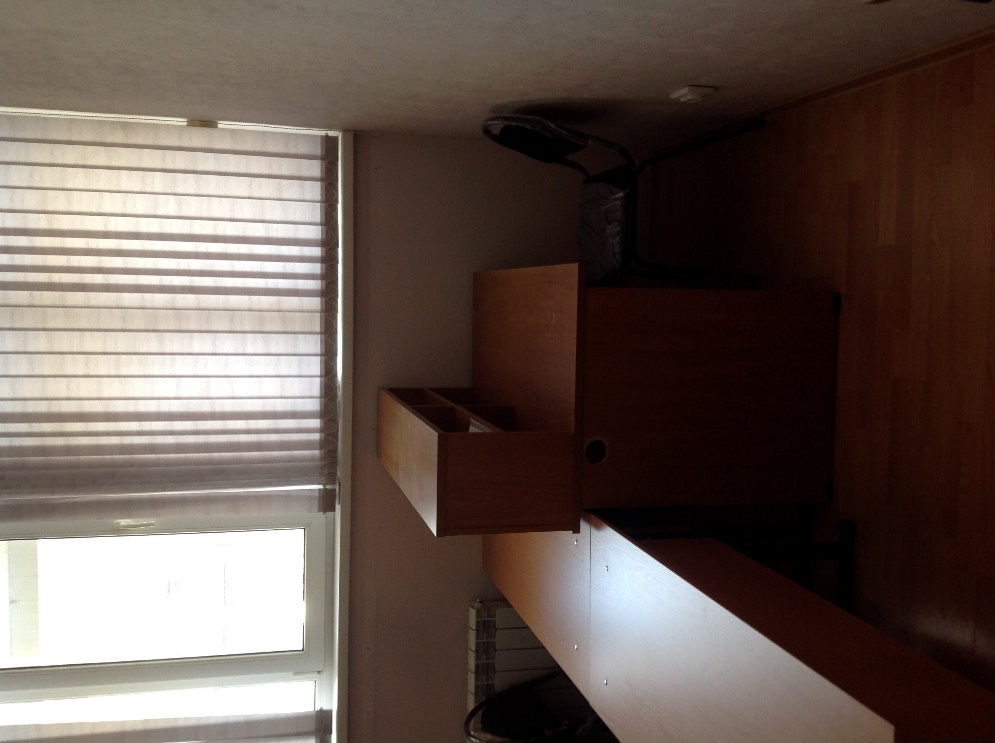 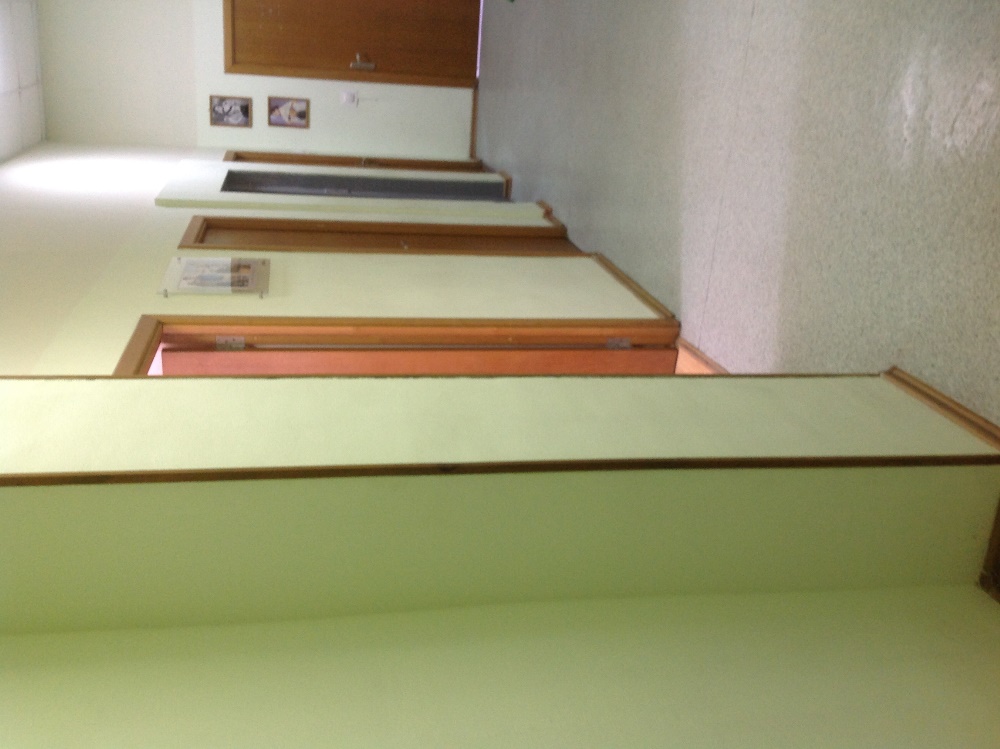 